霍山县农业产业发展中心诱虫板采购需求一、名称、数量、规格、价格、交货日期：单位：片、元/片、万元第二、技术要求（一）全降解天敌友好型粘虫板技术参数▲1、符合：GB/T 24689.4-2009《植物保护机械 诱虫板》标准。 2、基板材质：全降解材质，具有一定的强度、硬度、耐湿，双面涂胶、板面不卷曲。3、色泽一致，强烈阳光下向光与背光面无明显色差。4、色系：黄色色系RGB（255,215,0）红色色系RGB（255,0,0）。5、产品尺寸20×25cm，单面胶厚度0.03－0.05mm。6、胶体粘接力：≥6.8×10-4，胶体黏度≥32000CPS，将5g砝码粘接于诱虫板，将诱虫板水平提起，砝码垂直向下，5min内不得自由脱落。7、胶体：10℃至70℃的环境下基板无明显变形，胶体不流（硬）化，遇水不溶解。8、在温度58℃±2℃、湿度50%和pH=7.3的堆肥条件下180天能被自然界中微生物完全降解。9、需提供国家农机具质量监督检验中心出具的产品检验报告。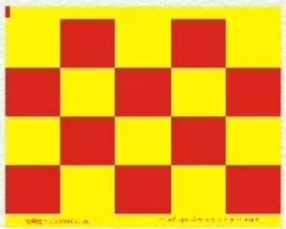 （二）诱虫板技术参数1、产品符合GB/T 24689.4-2009植物保护机械诱虫板标准(出具符合GB/T 24689.4-2009国家标准的国家农机具质量监督检验中心出具的检验报告并提供产品执行标准证证书)2、基板材质：非再生PP材料，具有一定的强度、硬度、耐湿，双面涂胶、板面平整不卷曲3、规格：200mm×250m4、耐高温70℃环境中基板无明显变形、胶体不流化、不硬化，遇水不溶解.在使用中，色泽一致，在强烈阳光照射下向光面与背光面无明显色差5、基板颜色：黄色；长时间暴晒不卷曲，不易褪色，颜色为素馨黄光波575nm6、基板双面涂胶：热熔不干胶，胶层应均匀一致，单面胶层厚度为：0.03—0.05mm,沾着力强，在拆分中无脱胶现象，胶层粘接力大于6.8×10-4 N/mm2；具有：耐酸、耐碱、耐腐蚀、抗日晒、雨淋，黏度高、持久性长，无毒、无味7、基材：0.3±0.02mm8.涂胶量：（80±5）g/㎡9、具有悬挂孔，表面平整光滑，便于悬挂和清洗10、双层覆膜：采用易降解的离型纸材料11、包装要求：25片/包，800片/箱，内附产品合格证和使用说明书三、供应商资格要求1、符合《中华人民共和国政府采购法》第二十二条规定条件；2、具有本次采购货物的供货及售后服务能力；3、拟投标产品符合GB/T24689.4-2009植物保护机械幼虫板标准（提供国家农机具检测机构出具的检测报告扫描件或彩印件）；4、拟投标产品生产商具有《质量管理体系认证证书》、《职业健康安全管理体系认证证书》、《环境管理体系认证证书》（提供证书扫描件或彩印件）；5、投标人须提供最低5张拟投标产品样品，现场测量产品规格和粘力，符合	GB/T24689.4-2009植物保护机械幼虫板标准要求的（样品需密封）；6、如为代理商投标，则投标人应出具所投产品制造厂家售后服务承诺书；7、本项目不接受联合体参与投标；8、投标人具备独立法人资格，具有销售、制作相关产品的类似经营范围的有效营业执照（提供营业执照原件或复印件加盖公章）；9、供应商须为未被列入“信用中国”网站（www.creditchina.gov.cn）记录失信被执行人或重大税收案件当事人名单或政府采购严重违法失信行为记录名单的方可投标。备注：详见询价文件。四、交货地点：采购方指定地点。五、验收：1、供应商需提供《产品质量合格书》，采购方根据技术参数对产品进行抽查初验，并出具初验报告。2、初验合格后，进行田间使用效果终验，在田间自然条件下，最低持效期为180天。六、运输及费用承担：由供应商运输至采购方指定地点，所有费用由供应商承担。七、结算及期限：产品验收合格后，本年度内一次性付清。八、售后服务：供应商需提供售后服务承诺，并按承诺履行售后服务。 霍山县农业产业发展中心2021年3月30日序号名称数 量规格单 价金 额交货日期及数量交货日期及数量序号名称数 量规格单 价金 额时间数量1全降解天敌友好型诱虫板2000020*25cm2.95.8中标签订合同后一周内完成供货200002诱虫板29500020*25cm0.65119.2中标签订合同后一周内完成供货295000中标签订合同后一周内完成供货合计25中标签订合同后一周内完成供货总计金额（大写）：贰拾伍万元整。          ￥：25.00万元总计金额（大写）：贰拾伍万元整。          ￥：25.00万元总计金额（大写）：贰拾伍万元整。          ￥：25.00万元总计金额（大写）：贰拾伍万元整。          ￥：25.00万元总计金额（大写）：贰拾伍万元整。          ￥：25.00万元总计金额（大写）：贰拾伍万元整。          ￥：25.00万元总计金额（大写）：贰拾伍万元整。          ￥：25.00万元